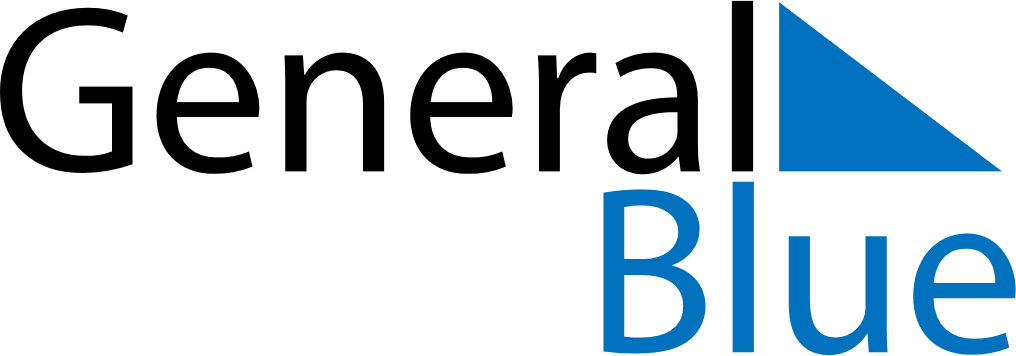 February 1908February 1908February 1908February 1908February 1908SundayMondayTuesdayWednesdayThursdayFridaySaturday1234567891011121314151617181920212223242526272829